Bakeer 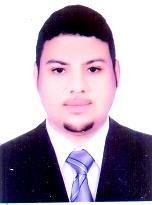 Born: 13/6/1989(27 years old) Address: Riyadh, Saudi Arabia. Mobile : C/o 971501685421Email :   bakeer.247471@2freemail.com  In Saudi Arabia (2 YEARS , 3 MONTHS EXPERIENCE) :1. one year 8 months as chemist and lab in-charge at Capital modern company,  RiyadhAuthorityDevelopmen - Wadi Hanifa project. (april 2016– till Now).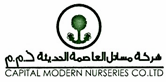 2. 2 years as a production & quality control chemist in Rabiaa Elqassim for bottled water factory (2013-2015) Al thakeb trading company .In Egypt (3 YEARS EXPERIENCE)Lab chemist in aqua delta for water treatment factory (2012-2013).Medical representitive in Delta pharma bio company .(2011-2012).Lab chemist in ELRASHAH  HOSPITAL (2010-2011)Assure the performance of the CIP (Cleaning In Place) for all lines, tanks, mixers and fillers, and assure the overall sanitation and personal hygiene in the plant.Select product to be sampled for testing from each production run utilizing the standard methodology and specified frequency, outlined in the PI Quality Manual.Assure to record the results of all tests performed on Quality Test Results sheets.Assure to record the SOP check list for every product run.Compares the product's test results to the Product Specifications Sheet for each sample taken.Collect Filler Valve water samples for MOLD testing from each production run utilizing the standard methodology and specified frequency.Assure the completion of the MOLD test by the Microbiologist on each sampled product using approved equipment, solutions, and materials in accordance with the procedures and frequency specified in the PI Quality Manual.Assure producing quality package integrity without defects and hold or reject any out of specificationsInspect, sample and analyses, the packaging and product samples.Tracks the products and quantities of product dumped for quality reasons as necessary.Maintain accurate documentation related to quality control informationBasic lab-work skills and full understanding of chemical testing equipment and processes.Prepare documents that report the results of the lab work.Preserving workplace safety and safe materials..Analysis of waste water, drinking water which includes the following chemical tests :Alkalinity ,COD, BOD, total carbon ,total organic carbon,Nitrate, Nitrite, total Ammonia, TKN, total Nitrogen, total and ortho  Phosphorus, VSS,  Oil and Grease, total  Petroleum , Cyanide,Sodium , potassium, chlore ,fluride , Ca & Mg hardness, Sulfate , phenol , heavy metal analysis, total and fecal coliform as a micro tests.Some physical parameters such as ( TSS, DO ,Conductivity , Turbidity, Salinity , and Total dissolved solids (TDS) ).Marital stutus	Single Military status		ExemptionEducationEducationEducation2006to 2010BSc of science chemistry and zoology departmentSouth valley universityGrade : goodWork experience (5 years)Work experience (5 years) 	Language	Arabic EnglishNative languagegood in speaking , very good in writing 	Additional Information	 	Additional Information	